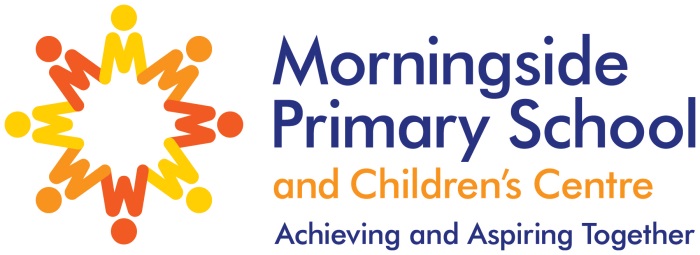             Head teacher: Janet Taylor       	Tel: 020 8985 5382        Fax: 020 8986 6881	             
E-mail: jtaylor@morningside.hackney.sch.uk    Web: http://www.morningside.hackney.sch.uk6th May 2015Dear parents/ carers,Are you able to claim to Pupil Premium and Free School Meals for your child?We now have access to a website www.fsm.lgfl.net where parents can quickly and easily check eligibility for free school meals and, also gain additional money for their child’s education. This is known as ‘Pupil Premium’. You do not have to take free school meals if you do not wish to do so. We are encouraging all parents who may be eligible to go onto the website and make the application. This could mean additional money for the school and will benefit your child(ren). What the service does for parents:After entering a few details into the website, the online application process links to the Department for Education system for checking eligibility and gives an immediate ‘yes’ or ‘no’ response, and will notify the school.This system is designed to reduce the need to apply in person for free school meals and improve the claims process for schools. Where there is an eligibility for free meals the school is able to process the application using the information submitted.By way of encouragement and thanks to parents for using the service, and regardless of the answer returned, the London Grid for Learning (LGfL) would like to provide parents of children attending LGfL-connected schools with Sophos AntiVirus software, free of charge, to protect the computers used by pupils at home.To gain access to the antivirus software, a short registration process by parents is required. This is straightforward, there is no advertising and no catch; LGfL (a UK education charity) is providing this service to support schools.What the service does for schools:As the government has now introduced free school meals for all children in Key Stage 1, it is more important than ever for schools to know how many pupils would otherwise be eligible for free meals. Pupil Premium enables schools to take on more staff, invest in additional equipment, resources and activities to benefit all their children.If you require any further information, or support with the applications, please speak to the school office.Yours Sincerely,Janet Taylor
Head Teacher